December Covid ReportDecember 18, 2021Although Cincinnati has been spared the worst of Ohio’s current surge in Covid cases and hospitalization, our overall transmission rate is still high (at 243.14 per 100,000) and it is even higher in neighborhoods where vaccination rates are low.  UACC advice is still get vaccinated, get a booster shot, wear a mask and keep your distance when going out.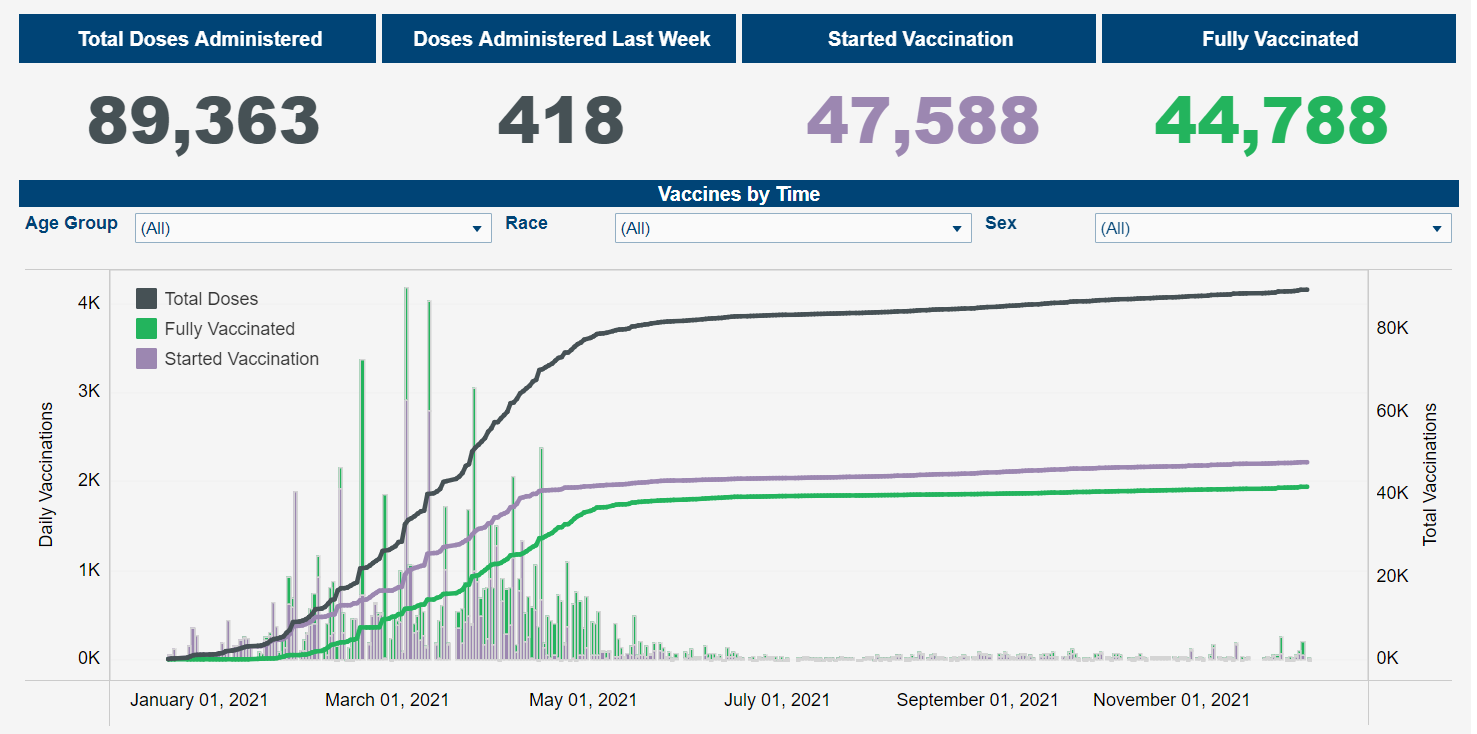 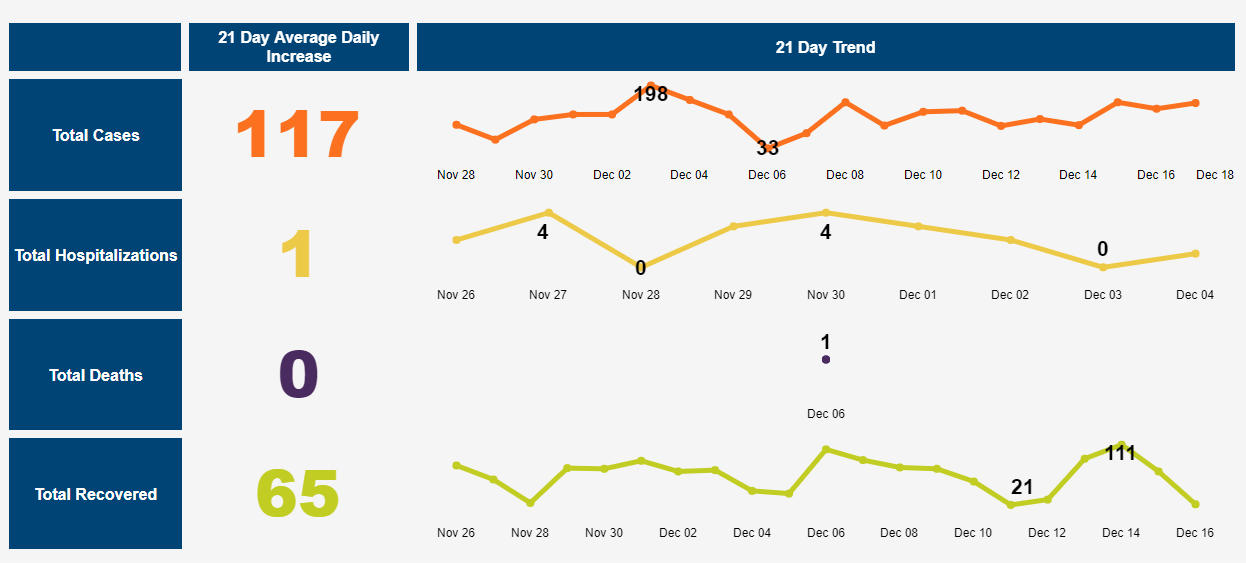 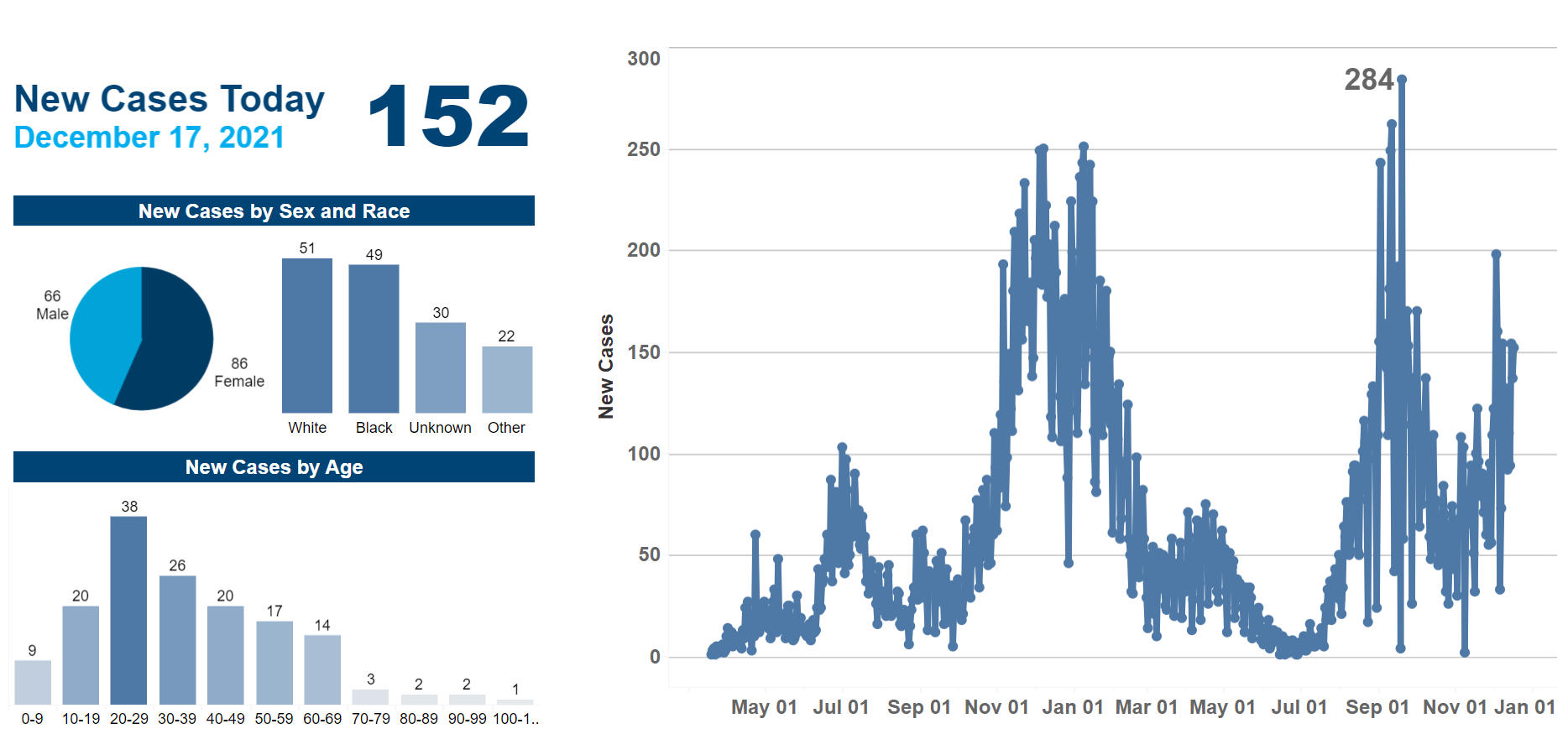 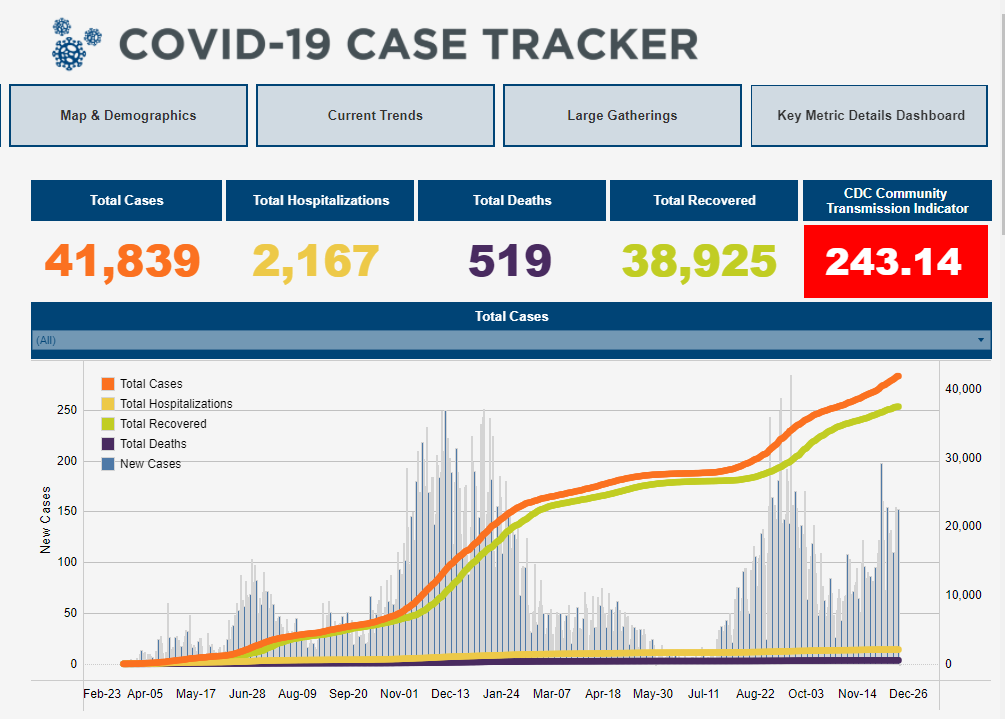 